ЗАЯВЛЕНИЕ ОБУЧАЮЩЕГОСЯ                                                                                          PhotoАкадемический год 20.../20..
Направление обучения:
.................................................Эта форма должна быть заполнена черным цветом для лучшей передачи в
 случае отправки факсом Личные данные обучающегося
(заполняются самим студентом)Перечень вузов, которые получают данную заявку (в порядке предпочтения):Языковые навыкиОпыт работы, связанный с обучением (если имеется)Предшествующее и текущее обучение«Не возражаю» ________________________Директор ВШ _____________(подпись Директора Высшей школы)  ECTS - EUROPEAN CREDIT TRANSFER SYSTEMSTUDENT APPLICATION FORM                                                                                                  PhotoACADEMIC YEAR 20../20..
FIELD OF STUDY
.....................................................................This application should be completed in BLACK in order to be easily
copied and/or telefaxed.STUDENT’S PERSONAL DATA
(to be completed by the student applying)LIST OF INSTITUTIONS WHICH WILL RECEIVE THIS APPLICATION FORM
(in order of preference):LANGUAGE COMPETENCEWORK EXPERIENCE RELATED TO CURRENT STUDY (if relevant)PREVIOUS AND CURRENT STUDYОтправляющий вузНазвание и полный адрес:
..............................................................................
..............................................................................
..............................................................................Ф.И.О. координатора департамента, тел., факс, e-mail
..............................................................................
..............................................................................
..............................................................................Ф.И.О. координатора вуза, тел., факс, e-mail
Аскарова Б.Б., Отдел международных связей+ 7 7172 70 30 31B_askarova@kazguu.kzФамилия: ..............................        Имя: ..........................
Дата рождения: ........................Пол: ..................................Гражданство ...........................Место рождения: .......................       Постоянный адрес (если
                                              отличается): ...................
Текущий адрес проживания: .............       ................................
.......................................       ................................
.......................................       ................................Действителен до ....................... Tel.: ................................
.......................................       ................................Tel.: .................................ВУЗСтранаПериод обученияот    дoПериод обученияот    дoСрок пребывания (месяцев)N ожидаемых кредитов ECTS 1...................
2...................
3.............................
..........
.................
.......
.............
......
................
..........
..............................
....................
....................Ф.И.О. обучающегося:
................................................................Отправляющий вуз:
................................................................
Cтрана: ........................................................Коротко поясните мотивы вашего желания обучения за рубежом
................................................................
................................................................Родной язык:......Язык обучения в своем вузе (если отличается):
...............................................................Родной язык:......Язык обучения в своем вузе (если отличается):
...............................................................Родной язык:......Язык обучения в своем вузе (если отличается):
...............................................................Родной язык:......Язык обучения в своем вузе (если отличается):
...............................................................Родной язык:......Язык обучения в своем вузе (если отличается):
...............................................................Родной язык:......Язык обучения в своем вузе (если отличается):
...............................................................Родной язык:......Язык обучения в своем вузе (если отличается):
...............................................................Другие
языкиИзучаю в
данный моментИзучаю в
данный моментИмею
достаточные
навыки, чтобы
обучатьсяИмею
достаточные
навыки, чтобы
обучатьсяБуду иметь
достаточные навыки,
если пройду
дополнительную
подготовкуБуду иметь
достаточные навыки,
если пройду
дополнительную
подготовку...........
...........
...........данетданетданет...........
...........
...........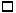 Опыт работы..........................................Фирма/организация..........................................Дата............................Страна......................................Диплом/степень, на которую обучаетесь в данный момент
................................................................................
................................................................................Количество лет обучения в высшем образовании до выезда за рубеж:
................................................................................Были ли за границей?                да                        нет Если да, то, где и в каком вузе?
................................................................................Прилагается полный транскрипт с описанием всех деталей предшествующего
и текущего обучения. Сведения, которые недоступны во время подачи
заявки могут быть предоставлены позже.Хотите ли вы подать на грант по мобильности, чтобы покрыть дополнительные
затраты, связанные с обучением за рубежом? 
Да                      Нет Принимающий вузПринимающий вузМы признаем получение заявки, предложенной программы обучения и транскрипта.Мы признаем получение заявки, предложенной программы обучения и транскрипта.Указанный обучающийсяПодпись координатора департамента
....................................Дата:
...............................       Принят на обучение в нашем вузе
       Не принят на обучение в нашем вузе
    Подпись координатора вуза
..........................................Дата:
..........................................SENDING INSTITUTION
Name and full address:
................................................................................
................................................................................Department coordinator - name, telephone and telefax numbers, e-mail box
................................................................................
................................................................................Institutional coordinator - name, telephone and telefax numbers, e-mail box
Ms. Baglan Askarova, International Office+ 7 7172 70 30 31B_askarova@kazguu.kzFamily name:
....................................Date of birth:
....................................Sex:
....................................Nationality: .......................
Place of Birth:
....................................Current address:
....................................
....................................
....................................
....................................Current address is valid until:
....................................Tel.:
....................................First name (s):
..........................................Permanent address (if different):
..........................................
..........................................
..........................................
..........................................
..........................................Tel.:
..........................................InstitutionCountryPeriod of studyfrom toPeriod of studyfrom toDuration of stay (months)NҮ of expected ECTS credits1....................
2....................
3..............................
..........
.................
.......
.............
......
...............
.........
.............................
....................
....................Name of student:
................................................................................Sending institution:
............................................................... Country:
................................................................................Briefly state the reasons why you wish to study abroad?
................................................................................
................................................................................
................................................................................Mother tongue:................... Language of instruction at home institution (if
different):
.................................................................................Mother tongue:................... Language of instruction at home institution (if
different):
.................................................................................Mother tongue:................... Language of instruction at home institution (if
different):
.................................................................................Mother tongue:................... Language of instruction at home institution (if
different):
.................................................................................Mother tongue:................... Language of instruction at home institution (if
different):
.................................................................................Mother tongue:................... Language of instruction at home institution (if
different):
.................................................................................Mother tongue:................... Language of instruction at home institution (if
different):
.................................................................................Other
languagesI am currently
studying this
languageI am currently
studying this
languageI have sufficient
knowledge to follow
lecturesI have sufficient
knowledge to follow
lecturesI would have sufficient
knowledge to follow
lectures if I had some
extra preparationI would have sufficient
knowledge to follow
lectures if I had some
extra preparationyesnoyesnoyesNo..............
..............
..............Type of work experience........................
........................Firm/organisation...................
...................Dates..............
..............Country...................
...................Diploma/degree for which you are currently studying:
................................................................................Number of higher education study years prior to departure abroad:
................................................................................Have you already been studying abroad ?              Yes            No 
If Yes, when ? at which institution ?
................................................................................The attached Transcript of records includes full details of previous
and current higher education study. Details not known at the time of
application will provided be at a later stage.Do you wish to apply for a mobility grant to assist towards the additional costs
of your study period abroad?          Yes            No RECEIVING INSTITUTIONRECEIVING INSTITUTIONWe hereby acknowledge receipt of the application, the proposed learning
agreement and the candidate’s Transcript of records.We hereby acknowledge receipt of the application, the proposed learning
agreement and the candidate’s Transcript of records.The above-mentioned student is o
 Departmental coordinator’s signature....................................Date:
....................................provisionally accepted at our institution      not accepted at our institution
      Institutional coordinator’s
         signature..........................................Date
..........................................